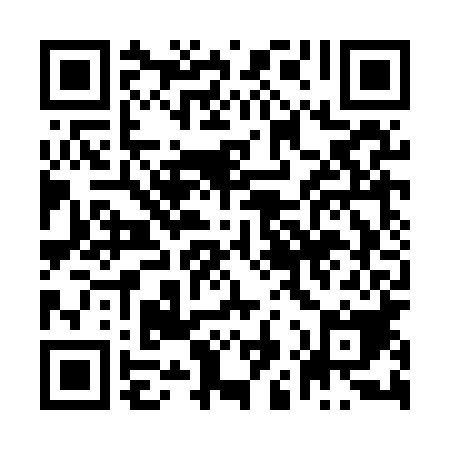 Prayer times for Majdan Kukawiecki, PolandMon 1 Apr 2024 - Tue 30 Apr 2024High Latitude Method: Angle Based RulePrayer Calculation Method: Muslim World LeagueAsar Calculation Method: HanafiPrayer times provided by https://www.salahtimes.comDateDayFajrSunriseDhuhrAsrMaghribIsha1Mon4:046:0112:304:576:598:492Tue4:025:5912:304:587:018:513Wed3:595:5712:294:597:038:534Thu3:565:5512:295:017:048:555Fri3:535:5212:295:027:068:586Sat3:515:5012:285:037:089:007Sun3:485:4812:285:047:099:028Mon3:455:4612:285:057:119:049Tue3:425:4412:285:067:129:0710Wed3:395:4112:275:087:149:0911Thu3:365:3912:275:097:169:1112Fri3:335:3712:275:107:179:1313Sat3:305:3512:265:117:199:1614Sun3:275:3312:265:127:219:1815Mon3:245:3112:265:137:229:2116Tue3:215:2912:265:147:249:2317Wed3:185:2712:265:157:259:2518Thu3:155:2512:255:167:279:2819Fri3:125:2212:255:177:299:3020Sat3:095:2012:255:187:309:3321Sun3:065:1812:255:197:329:3622Mon3:035:1612:255:217:349:3823Tue3:005:1412:245:227:359:4124Wed2:575:1212:245:237:379:4325Thu2:535:1012:245:247:389:4626Fri2:505:0912:245:257:409:4927Sat2:475:0712:245:267:429:5228Sun2:445:0512:245:277:439:5429Mon2:405:0312:235:287:459:5730Tue2:375:0112:235:297:4610:00